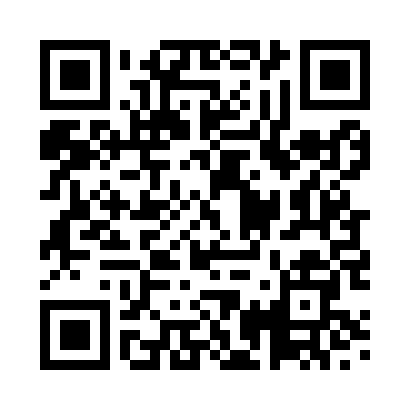 Prayer times for Woodford Green, Greater London, UKWed 1 May 2024 - Fri 31 May 2024High Latitude Method: Angle Based RulePrayer Calculation Method: Islamic Society of North AmericaAsar Calculation Method: HanafiPrayer times provided by https://www.salahtimes.comDateDayFajrSunriseDhuhrAsrMaghribIsha1Wed3:345:3112:576:048:2410:222Thu3:315:2912:576:058:2610:253Fri3:285:2712:576:068:2710:274Sat3:255:2512:576:078:2910:305Sun3:225:2312:576:088:3110:336Mon3:195:2112:566:098:3210:367Tue3:165:2012:566:108:3410:388Wed3:135:1812:566:118:3610:419Thu3:105:1612:566:128:3710:4410Fri3:075:1512:566:138:3910:4711Sat3:055:1312:566:148:4010:4812Sun3:045:1112:566:158:4210:4913Mon3:035:1012:566:168:4310:5014Tue3:025:0812:566:178:4510:5115Wed3:025:0712:566:188:4610:5116Thu3:015:0512:566:188:4810:5217Fri3:005:0412:566:198:4910:5318Sat3:005:0312:566:208:5110:5419Sun2:595:0112:566:218:5210:5420Mon2:585:0012:566:228:5410:5521Tue2:584:5912:576:238:5510:5622Wed2:574:5712:576:248:5610:5723Thu2:574:5612:576:248:5810:5724Fri2:564:5512:576:258:5910:5825Sat2:564:5412:576:269:0010:5926Sun2:554:5312:576:279:0210:5927Mon2:554:5212:576:279:0311:0028Tue2:544:5112:576:289:0411:0129Wed2:544:5012:576:299:0511:0130Thu2:534:4912:586:299:0611:0231Fri2:534:4812:586:309:0811:03